Nom:   					Data:ORDENA LAS PALABRAS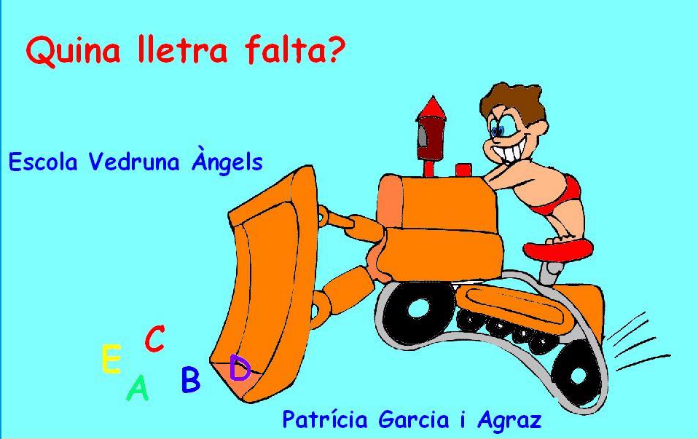 http://www.vedruna-angels.org/vangels/antiga/clicsprim/1/catala/lletrafalta/index.htmlN   L   O   E   AS     M    A    E   A      L     P      A   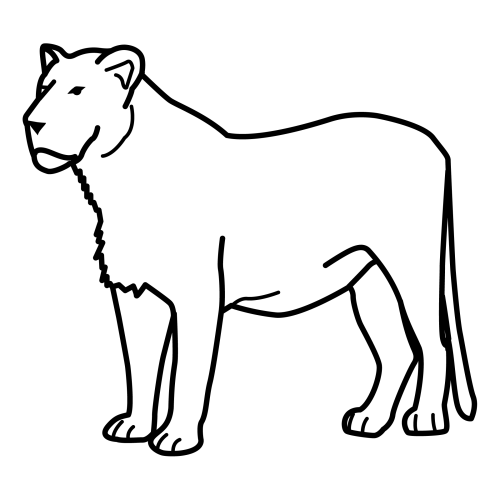 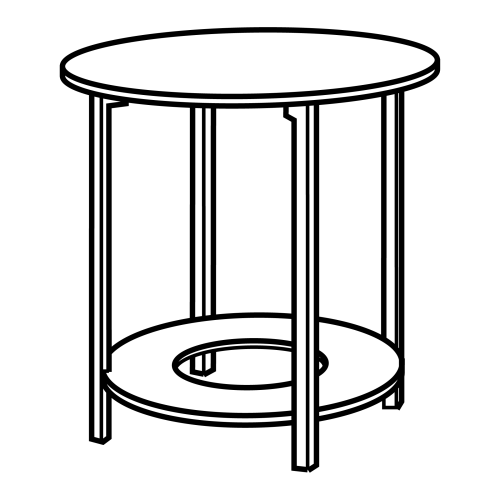 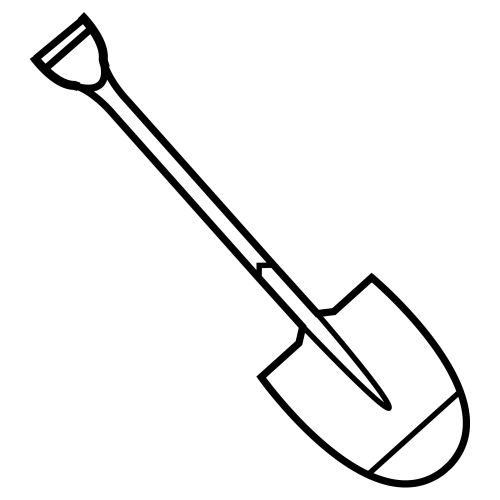 P    L    A    UO     N    M    OE     N    P    I    E   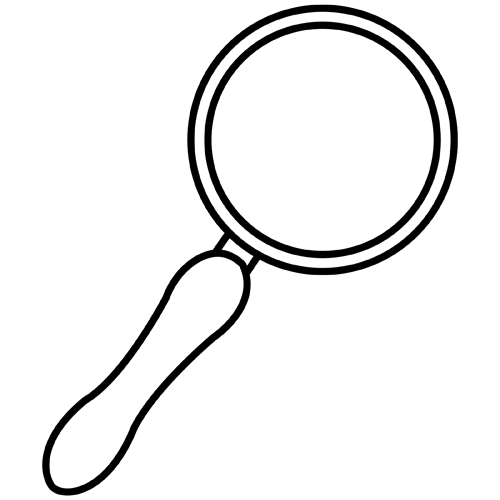 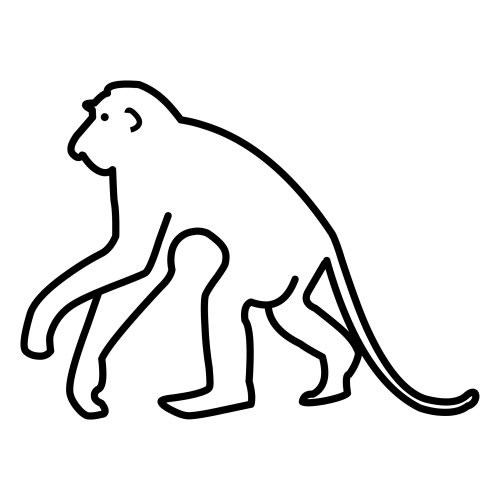 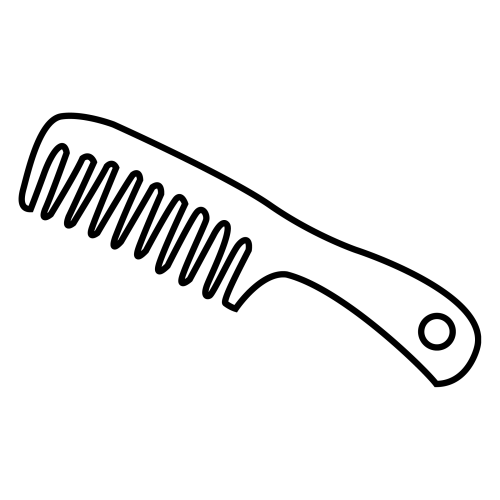 N    M    O    AA     S     P    OA    M    U    S  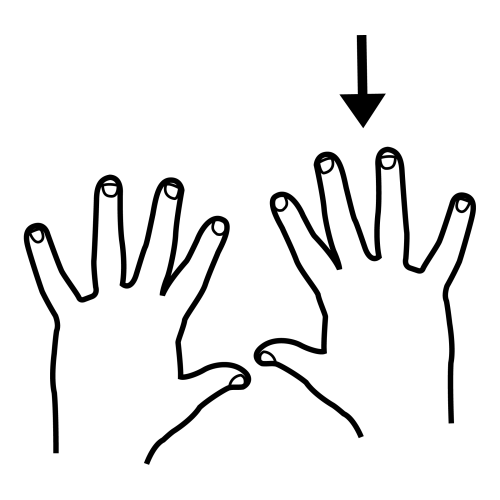 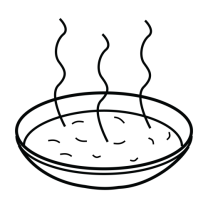 3 + 2M     L     A     IA    P   M   L   A   OO    P    L    E   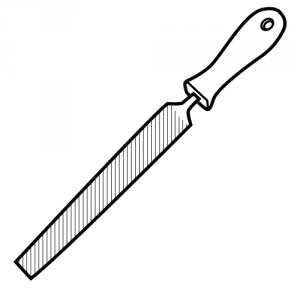 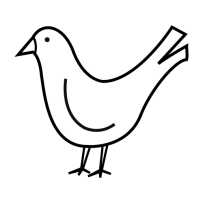 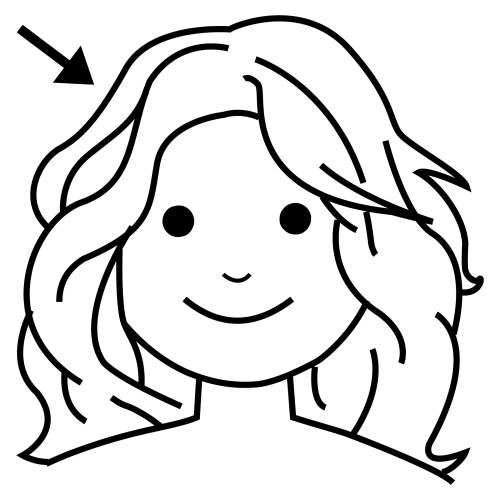 